РОССИЙСКАЯ ФЕДЕРАЦИЯЕРМАКОВСКИЙ РАЙОНАДМИНИСТРАЦИЯ РАЗЪЕЗЖЕНСКОГО СЕЛЬСОВЕТАП О С Т А Н О В Л Е Н И Е«19» апреля 2013 года                          с. Разъезжее                                  № 39 п.Об утверждении перечня автомобильных дорогобщего    пользования      местного     значения Разъезженского  сельсовета   объектов улично-дорожной сети, расположенных на территорииРазъезженского сельсовета.В соответствии с частью 1 статьи 7 Федерального закона от 06.10.2003 № 131-ФЗ «Об общих принципах организации местного самоуправления                 в Российской Федерации», пунктом 5 статьи 13 Федерального закона                 от 08.11.2007 № 257-ФЗ «Об автомобильных дорогах и о дорожной деятельности в Российской Федерации и о внесении изменений в отдельные законодательные акты Российской Федерации», приказом министерства транспорта Российской Федерации от 07.02.2007 № 16 «Об утверждении Правил присвоения автомобильным дорогам идентификационных номеров», руководствуясь статьёй 7 Устава Разъезженского сельсовета, администрация Разъезженского сельсовета ПОСТАНОВИЛА:1. Утвердить   Перечень   автомобильных   дорог   общего   пользования местного значения Разъезженского сельсовета объектов улично-дорожной сети, расположенных на территории Разъезженского сельсовета согласно приложению к настоящему Постановлению.2. Постановление вступает в силу в день, следующий за днем его обнародования на территории Разъезженского сельсовета.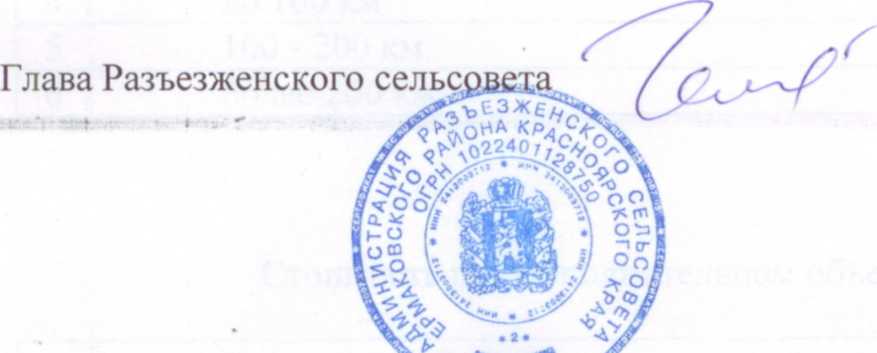                                                                                               Г.Г. Челтыгмашев                                            Приложение к Постановлению администрации Разъезженского сельсоветаот 19.04.2013 № 39 п.Перечень автомобильных дорог общего пользования местного значенияРазъезженского сельсовета объектов улично-дорожной сети               расположенных на территории  Разъезженского сельсовета.Порядковый номерНаименование автомобильной дороги, объекта улично-дорожной сети Протяженность автомобильной дороги (км.)Протяженность автомобильной дороги (км.)Протяженность автомобильной дороги (км.)Протяженность автомобильной дороги (км.)Протяженность автомобильной дороги (км.)Место-нахождение автомобильной дорогиПорядковый номерНаименование автомобильной дороги, объекта улично-дорожной сети Всегос твердым покрытиемс твердым покрытиемс твердым покрытиемс твердым покрытиемМесто-нахождение автомобильной дорогиПорядковый номерНаименование автомобильной дороги, объекта улично-дорожной сети Всегос усовершенствованным покрытиемс усовершенствованным покрытиемщебеночнымгрунтовымМесто-нахождение автомобильной дорогиПорядковый номерНаименование автомобильной дороги, объекта улично-дорожной сети ВсегоасфальтобетонцементобетонщебеночнымгрунтовымМесто-нахождение автомобильной дороги12345678001Автомобильная  дорога по ул. Саянская3,13,1Село Разъезжее002Автомобильная  дорога по ул. Орловская1,61,6Село Разъезжее003Автомобильная  дорога по ул. Новая0,80,8Село Разъезжее004Автомобильная  дорога от ул. Новая до ул. Орловская0,90,9Село Разъезжее005Автомобильная  дорога по ул. Молодёжная0,40,4Село Разъезжее006Автомобильная  дорога по ул. Ленина1,61,6Посёлок Большая Речка007Автомобильная  дорога по ул. Заречная1,11,1Посёлок Большая Речка008Автомобильная  дорога по пер. Пушкина0,30,3Посёлок Большая Речка009Автомобильная  дорога по пер. Школьный0,20,2Посёлок Большая Речка010Автомобильная  дорога по пер. Гагарина0,80,8Посёлок Большая Речка011Автомобильная  дорога по пер. Рабочий0,70,7Посёлок Большая Речка012Автомобильная  дорога по пер. Больничный0,20,2Посёлок Большая Речка013Автомобильная  дорога по пер. Зелёный0,70,7Посёлок Большая РечкаВсего:Всего:12,46,46